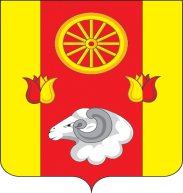 Администрация Кормовского сельского поселенияПОСТАНОВЛЕНИЕ04.07.2023                                                           № 72                                                           с.КормовоеВ соответствии с постановлениями Администрации Кормовского сельского поселения от 03.04.2018  № 36 «Об утверждении Порядка  разработки, реализации и оценки эффективности муниципальных программ Кормовского сельского поселения» и от 17.10.2018 № 99 «Об утверждении методических рекомендаций по разработке и реализации муниципальных программ Кормовского сельского поселения»ПОСТАНОВЛЯЮ: 1. Утвердить отчет об исполнении плана реализации муниципальной  программы Кормовского сельского поселения «Охрана окружающей среды и рациональное природопользование» по итогам I полугодия 2023 года согласно приложению.2. Настоящее постановление подлежит официальному опубликованию (обнародованию).     	3. Контроль за выполнением постановления оставляю за собой.        Глава Администрации        Кормовского сельского поселения                                                              В.В. СикаренкоПриложение к постановлениюАдминистрации Кормовскогосельского поселенияот 04.07.2023 № 72ОТЧЕТоб исполнении плана реализации муниципальной программы «Охрана окружающей среды и рациональное природопользование» по итогам I полугодия 2023 года<1> По строке «Мероприятие» указывается руководитель, курирующий данное направление. По строке «Контрольное событие муниципальной программы» указывается руководитель, курирующий данное направление. <2> Графа заполняется по завершенным основным мероприятиям, мероприятиям, мероприятиям ведомственных целевых программ.<3> В случае наличия нескольких контрольных событиях одного основного мероприятия.<4> В целях оптимизации содержания информации в графе 2 допускается использование аббревиатур, например: основное
мероприятие 1.1 – ОМ 1.1.Пояснительная информация к отчету об исполнении плана реализации муниципальной программы «Охрана окружающей среды и рациональное природопользование» по итогам I полугодия 2023 годаМуниципальная программа Кормовского сельского поселения «Охрана окружающей среды и рациональное природопользование» утверждена постановлением Администрации Кормовского сельского поселения от 26.03.2021 № 37 (далее – муниципальная программа).На реализацию муниципальной программы в 2023 году предусмотрено 107,6 тыс. рублей средств местного бюджета. Объем ассигнований местного бюджета, предусмотренных сводной бюджетной росписью соответствует объему ассигнований, предусмотренных муниципальной программой. По состоянию на 01.07.2023 фактическое освоение средств составило 0,0 тыс. рублей. В прошлом финансовом году расходы по данной программе на 01.07.2022 составили 10,5 тыс. рублей.Муниципальная программа включает в себя следующие подпрограммы:подпрограмма 1 «Охрана окружающей среды» (далее – Подпрограмма 1);	подпрограмма 2 «Охрана атмосферного воздуха» (далее – Подпрограмма 2).	В соответствии с постановлением Администрации Кормовского сельского поселения от 03.04.2018 № 36 «Об утверждении Порядка  разработки, реализации и оценки эффективности муниципальных программ Кормовского сельского поселения» постановлением от 30.12.2022 № 187 «Об утверждении плана реализации муниципальной программы Кормовского сельского поселения «Охрана окружающей среды и рациональное природопользование» на 2023 год» утвержден план реализации муниципальной программы.На реализацию мероприятий Подпрограммы 1 на 2023 год местным бюджетом предусмотрено 107,6 тыс. рублей. По состоянию на 01.07.2023 фактическое освоение средств составило 0,0 тыс. рублей.Планом реализации Подпрограммы 1 предусмотрено 6 основных мероприятий и 1 контрольное событие, которые находятся на постоянном исполнении. Выполнение мероприятий подпрограммы по состоянию на 01.07.2023 реализуются своевременно, срок исполнения не наступил.На реализацию мероприятий Подпрограммы 2 на 2023 год средства местного бюджета не  предусмотрены.В ходе анализа исполнения плана реализации муниципальной программы Кормовского сельского поселения «Охрана окружающей среды и рациональное природопользование» на 2023 год по итогам I полугодия 2023 года установлено отсутствие фактов невыполнения мероприятий плана реализации муниципальной программы, либо несоблюдения сроков их исполнения.Об утверждении отчета об исполнении плана реализации муниципальной программы Кормовского сельского поселения «Охрана окружающей среды и рациональное природопользование» по итогам I полугодия 2023 года № п/пНомер и наименованиеОтветственный 
 исполнитель, соисполнитель, участник
(должность/ ФИО) <1>Результат реализации (краткое описание)Фактическая дата начала
реализацииФактическая дата окончания
реализации, 
наступления 
контроль-ного 
событияРасходы местного бюджета на реализацию муниципальной программы, тыс. рублейРасходы местного бюджета на реализацию муниципальной программы, тыс. рублейРасходы местного бюджета на реализацию муниципальной программы, тыс. рублейОбъемы неосвоенных средств и причины их не освоения<2>№ п/пНомер и наименованиеОтветственный 
 исполнитель, соисполнитель, участник
(должность/ ФИО) <1>Результат реализации (краткое описание)Фактическая дата начала
реализацииФактическая дата окончания
реализации, 
наступления 
контроль-ного 
событияпредусмотреномуниципаль-ной программой предусмотрено сводной бюджетной росписьюфакт на отчет-ную дату Объемы неосвоенных средств и причины их не освоения<2>123456789101Подпрограмма 1  «Охрана окружающей среды»Подпрограмма 1  «Охрана окружающей среды»Подпрограмма 1  «Охрана окружающей среды»Подпрограмма 1  «Охрана окружающей среды»Подпрограмма 1  «Охрана окружающей среды»Подпрограмма 1  «Охрана окружающей среды»Подпрограмма 1  «Охрана окружающей среды»Подпрограмма 1  «Охрана окружающей среды»Подпрограмма 1  «Охрана окружающей среды»1.1Основные мероприятияОсновные мероприятияОсновные мероприятияОсновные мероприятияОсновные мероприятияОсновные мероприятияОсновные мероприятияОсновные мероприятияОсновные мероприятия1.1.1Проведение сходов граждан с доведением информации:- о порядке обращения с отходами при их сборе и вывозе;- об охране окружающей среды.Ведущий специалист по вопросам муниципального хозяйства, вопросам ЖКХ, благоустройства, градостроительства, транспорта, связи, энергетики, природоохранной деятельности, защиты населения и территорий от чрезвычайных ситуаций Юхнова Л.Д.предупреждение негативного воздействия на окружающую среду; оценка и анализ состояния в области обращения с отходами производства и потребления01.01.202331.12.20230,00,00,0-1.1.2Осуществление мероприятий по экологическому воспитанию и образованию населения:-проведение экологических субботников с привлечением жителей поселения по уборке:-прилегающих к организациям и предприятиям территории в населенных пунктах;-кладбищ;-памятников погибшим в годы ВОВ.Ведущий специалист по вопросам муниципального хозяйства, вопросам ЖКХ, благоустройства, градостроительства, транспорта, связи, энергетики, природоохранной деятельности, защиты населения и территорий от чрезвычайных ситуаций Юхнова Л.Д.предупреждение негативного воздействия на окружающую среду 01.01.202331.12.20230,00,00,0-1.1.3Проведение мероприятий по регулированию численности безнадзорных животных.Ведущий специалист по вопросам муниципального хозяйства, вопросам ЖКХ, благоустройства, градостроительства, транспорта, связи, энергетики, природоохранной деятельности, защиты населения и территорий от чрезвычайных ситуаций Юхнова Л.Д.предупреждение негативного воздействия на окружающую среду 01.01.202331.12.202359,659,60,059,6 тыс.руб.Достигнут промежуточный результат1.1.4Проведение благоустроительных работ по заключению договоров на предоставление услуг по сбору, вывозу и утилизации ртутьсодержащих бытовых отходовВедущий специалист по вопросам муниципального хозяйства, вопросам ЖКХ, благоустройства, градостроительства, транспорта, связи, энергетики, природоохранной деятельности, защиты населения и территорий от чрезвычайных ситуаций Юхнова Л.Д.предупреждение негативного воздействия на окружающую среду 01.01.202331.12.202348,048,00,048,0 тыс.руб. Достигнут промежуточный результат1.1.5Проведение мероприятий по профилактике и борьбе с карантинными объектами (амброзия, повилика полевая, горчак  розовый, паслен колючий):- проведение разъяснительной работы с населением, предприятиями всех форм собственности, в том числе и через средства массовой информации, о необходимости принятия мер по ликвидации карантинных объектов- проведение обследования с целью выявления новых очагов и уточнения динамики развития старых; - проведение обкосов территории;-уход за детскими площадками;- информирование населения о ходе проведения мероприятий по борьбе с карантинными объектамиСтарший инспектор по земельным и имущественным отношениямШматько А.Г.предупреждение негативного воздействия на окружающую среду 01.01.202331.12.20230,00,00,0-1.1.6Мероприятия в области охраны окружающей среды: противопаводковые мероприятияВедущий специалист по вопросам муниципального хозяйства, вопросам ЖКХ, благоустройства, градостроительства, транспорта, связи, энергетики, природоохранной деятельности, защиты населения и территорий от чрезвычайных ситуаций Юхнова Л.Д.предупреждение негативного воздействия на окружающую среду 01.01.202331.12.20230,00,00,0-Контрольное событие  муниципальной подпрограммыАдминистрация Кормовского сельского поселенияснижение количества нарушений в области охраны окружающей среды;формирование экологического сознания
и повышение уровня экологической культуры населения Кормовского сельского поселения;снижение негативного воздействия
на окружающую средуХ31.12.2023ХХХХ2Подпрограмма 2 «Охрана атмосферного воздуха»Подпрограмма 2 «Охрана атмосферного воздуха»Подпрограмма 2 «Охрана атмосферного воздуха»Подпрограмма 2 «Охрана атмосферного воздуха»Подпрограмма 2 «Охрана атмосферного воздуха»Подпрограмма 2 «Охрана атмосферного воздуха»Подпрограмма 2 «Охрана атмосферного воздуха»Подпрограмма 2 «Охрана атмосферного воздуха»Подпрограмма 2 «Охрана атмосферного воздуха»2.1Основное мероприятиеОсновное мероприятиеОсновное мероприятиеОсновное мероприятиеОсновное мероприятиеОсновное мероприятиеОсновное мероприятиеОсновное мероприятиеОсновное мероприятие2.1.1Регулирование выбросов вредных (загрязняющих) веществ в атмосферный воздух в периоды неблагоприятных метеорологических условий. Публикация информации о НМУ, а также перечень отдельных источников вредных выбросов в атмосферный воздух на официальном сайте администрации Кормовского сельского поселенияВедущий специалист по вопросам муниципального хозяйства, вопросам ЖКХ, благоустройства, градостроительства, транспорта, связи, энергетики, природоохранной деятельности, защиты населения и территорий от чрезвычайных ситуаций Юхнова Л.Д.предупреждение негативного воздействия на окружающую среду 01.01.202331.12.20230,00,00,0-2.1.2Выявление лиц, осуществляющих выжигание сухой растительности и привлечение их к административной ответственности Информирование населения по предотвращению данного правонарушения.Ведущий специалист по вопросам муниципального хозяйства, вопросам ЖКХ, благоустройства, градостроительства, транспорта, связи, энергетики, природоохранной деятельности, защиты населения и территорий от чрезвычайных ситуаций Юхнова Л.Д.предупреждение негативного воздействия на окружающую среду01.01.202331.12.20230,00,00,0-Контрольное событие  муниципальной подпрограммыАдминистрация Кормовского сельского поселенияулучшение экологической обстановки в Кормовском сельском поселении;снижение общей антропогенной нагрузки на окружающую среду и сохранение природных экосистем;снижение показателя индекса загрязнения атмосферного воздухаХ31.12.2023ХХХХИтого по муниципальной  
программеXXXX107,6107,60,0107,6 тыс. руб.Достигнут промежуточный результатИтого по муниципальной  
программеАдминистрация Кормовского сельского поселенияXXX107,6107,60,0107,6 тыс. руб.Достигнут промежуточный результат